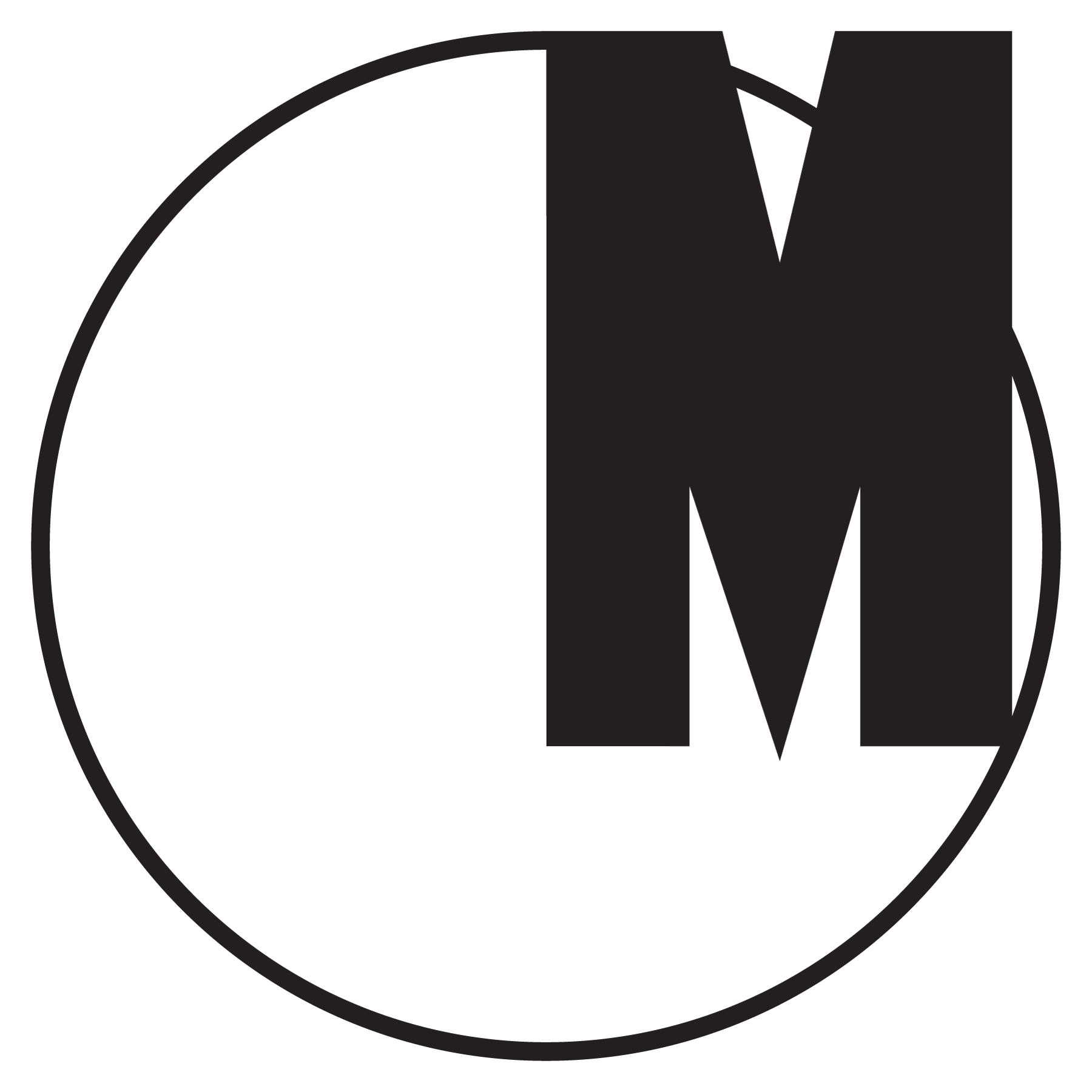 Architekt Thomas Phifer zaprezentował projekty budynków Muzeum Sztuki Nowoczesnej i teatru TR Warszawa na placu Defilad19 września 2015 roku o godzinie 13:30 na placu Defilad w Warszawie odbyła się konferencja prasowa z udziałem Prezydenta m.st. Warszawy Hanny Gronkiewicz-Waltz 
i zaproszonych gości, podczas której architekt Thomas Phifer zaprezentował projekty przyszłych budynków Muzeum Sztuki Nowoczesnej w Warszawie i teatru TR Warszawa. - Muzeum, teatr i znajdujące się między nimi forum tworzą spójną całość, zachowując jednocześnie odrębność od siebie nawzajem i od otoczenia. Proste bryły budynków kontrastują zarówno z potężnym i wyrazistym Pałacem Kultury i Nauki, jak i z komercyjną architekturą okolicy. Fasady budynków, zbudowane z prostych materiałów o fakturze zachęcającej do dotykania, czerpiące inspiracje z abstrakcyjnych dzieł sztuki, uosabiają twórcze życie stolicy i podkreślają kluczową rolę Muzeum Sztuki Nowoczesnej i teatru TR Warszawa w tworzeniu nowego centrum kulturalnego Warszawy. Budynki skrajnie różnią się od otoczenia, symbolizując w ten sposób wyjątkowy moment w historii miasta – powiedział Thomas Phifer, przedstawiając wizualizacje zespołu budynków, z których leżący od strony 
ul. Marszałkowskiej, który pomieści MSN, jest jednolitą białą bryłą pokrytą półprzezroczystą tkaniną z włókna szklanego, zaś leżący od strony Pałacu Kultury gmach teatru to również zwarta bryła, pokryta ażurową siatką z odlanych z metalu elementów. Budynki połączone będą otwartym forum, stanowiącym przyjazną, częściowo zadrzewioną przestrzeń publiczną, przeznaczoną na plenerowe działania artystyczne. Forum ma być miejscem spędzania wolnego czasu, a także przestrzenią, w której obie instytucje kulturalne spotykają się z publicznością: mieszkańcami Warszawy i gośćmi stolicy. Budynek teatru TR Warszawa  zaoferuje unikalne rozwiązanie, pozwalające otwierać główną przestrzeń sceniczną zarówno na plac, jak i na park, co sprawi, że nie tylko będzie można na co dzień podglądać przygotowania do spektakli, ale i organizować koncerty 
i przedstawienia niczym imprezy plenerowe. Z kolei MSN zapraszać będzie do wnętrza przeszklonym parterem, na którym znajdą się zarówno sale wystawowe, jak i audytorium 
i centrum edukacyjne. Cały parter osłonięty będzie przed żywiołami  pogody jasną, półprzezroczystą arkadą, która stanowić będzie delikatne przejście pomiędzy zewnętrzem 
a wnętrzem budynku.Budowa zespołu gmachów rozpocznie się w 2017 roku i potrwa 36 miesięcy. Budynek MSN będzie miał powierzchnię ok. 15.000 m.kw., zaś teatr ok. 11.000 m.kw.  Inwestycji będzie towarzyszyła przebudowa placu Defilad.- Zlokalizowanie Muzeum Sztuki  Nowoczesnej i uznanego nie tylko w kraju teatru TR Warszawa w obiektach w samym sercu Warszawy, w jej centralnej przestrzeni urbanistycznej, stwarza wielką szansę na jeszcze wyraźniejsze zaakcentowanie roli kultury 
w funkcjonowaniu nowoczesnej metropolii. Budynki, wkomponowane w najbliższe sąsiedztwo kojarzonego z naszym miastem Pałacu Kultury i Nauki, wyróżniają się transparentnością architektury i prostotą. Mogą stać się kolejnymi elementami, współtworzącymi markę Warszawy i budującymi jej wizerunek w świecie. Projekt Thomasa Phifera i jego zespołu, przygotowany w najlepszym światowym stylu, obejmuje nie tylko budynki, ale całościową wizję planu zagospodarowania przestrzennego z  nową infrastrukturą. Patrząc na wizualizacje architektoniczne obu budynków, wokół nich widzimy przestrzeń przyjazną mieszkańcom, zachęcającą do odpoczynku, spotkań, dyskusji, udziału w wystawach czy sztukach teatralnych. Prawdziwe nowe centrum Warszawy, otwarte i pełne życia – powiedziała o przedstawionych projektach Hanna Gronkiewicz-Waltz, Prezydent m.st. Warszawy. 
Na konferencji zapowiedziano też sobotnie wydarzenie "Sobota na placu" organizowane 19 września 2015 roku przez Urząd Miasta Stołecznego Warszawy, TR Warszawa, Muzeum Sztuki Nowoczesnej i Plac Defilad, podczas którego mieszkańcy Warszawy będą mogli zapoznać się z projektami nowych budynków TR Warszawa i Muzeum Sztuki Nowoczesnej. Na przyszłym placu budowy, na wymalowanych planach parterów obu gmachów, pokazany zostanie rozkład pomieszczeń i ich funkcje. Zwiedzający zobaczą, 
gdzie znajdą się m. in. wejścia do budynków, lobby muzeum i foyer teatru, sale teatralne 
i wystawowe, kawiarnie, księgarnie. Spotkanie zakończy dyskusja o projektach siedzib teatru i muzeum, a także o roli nowego Placu Defilad w życiu społeczno-kulturalnym miasta z udziałem: architekta, przedstawicieli miasta, TR Warszawa, MSN i Placu Defilad 
oraz mieszkańców i dziennikarzy.